联通云视频使用说明一、手机客户端操作步骤：1.手机客户端下载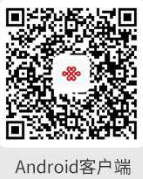 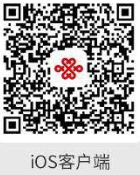 APP Store 搜索“联通云视频”，华为应用市场、应用宝搜索“联通云视频”2.注册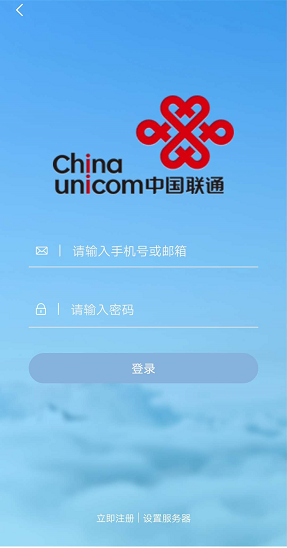 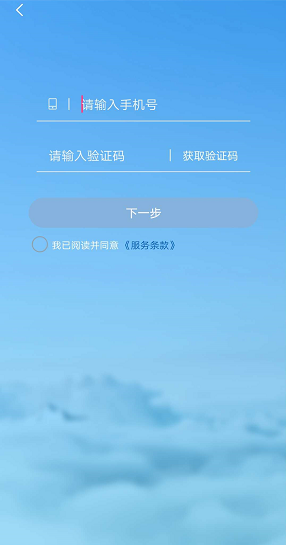 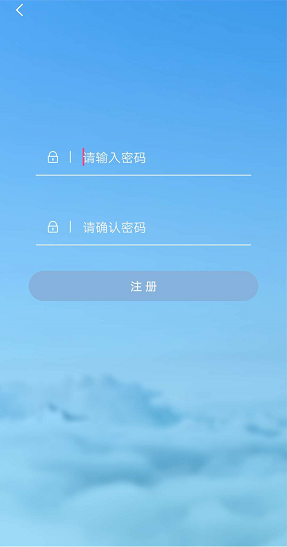 点击下方“立即注册”，输入注册手机号后输入验证码，设置密码3．加入会议【加入会议】需加入其他人创建的会议可点击“加入会议”按钮，输入相应会议号及密码参会。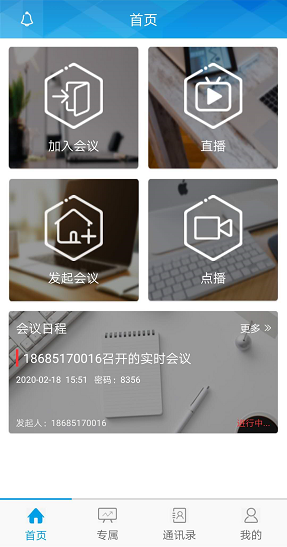 【发起会议】：发起会议即创建会议，创会成功后可以把会议号及密码发送给相应参会人，参会者在加入会议中输入会议号即可参会。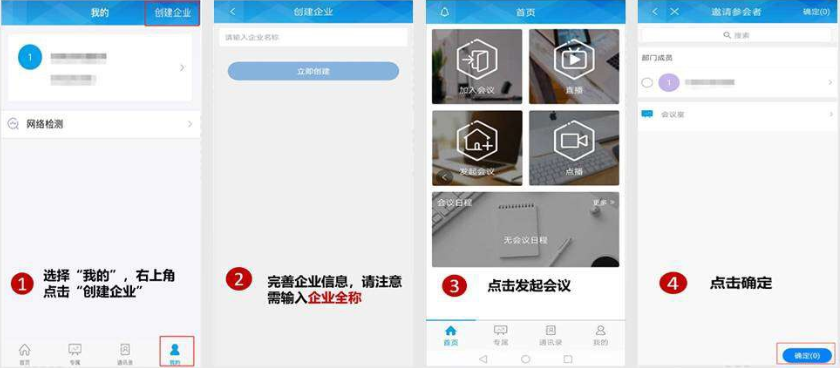 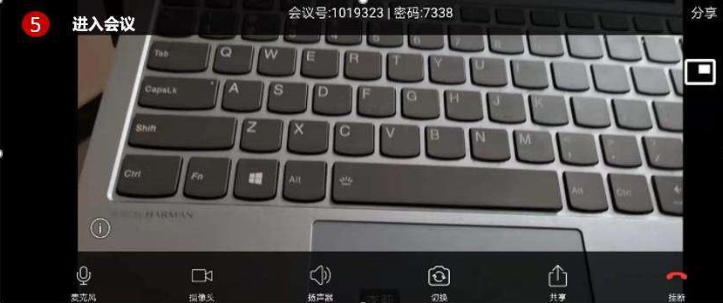 【邀请参会者】：可将此会议号及密码分享给相应参会者（会议号及密码随机生成）也可点击右上角“分享”将生成的链接发给相应参会者。二、PC端操作步骤：1.下载客户端浏览器登录https://vip.ecflowcloud.com.cn:2443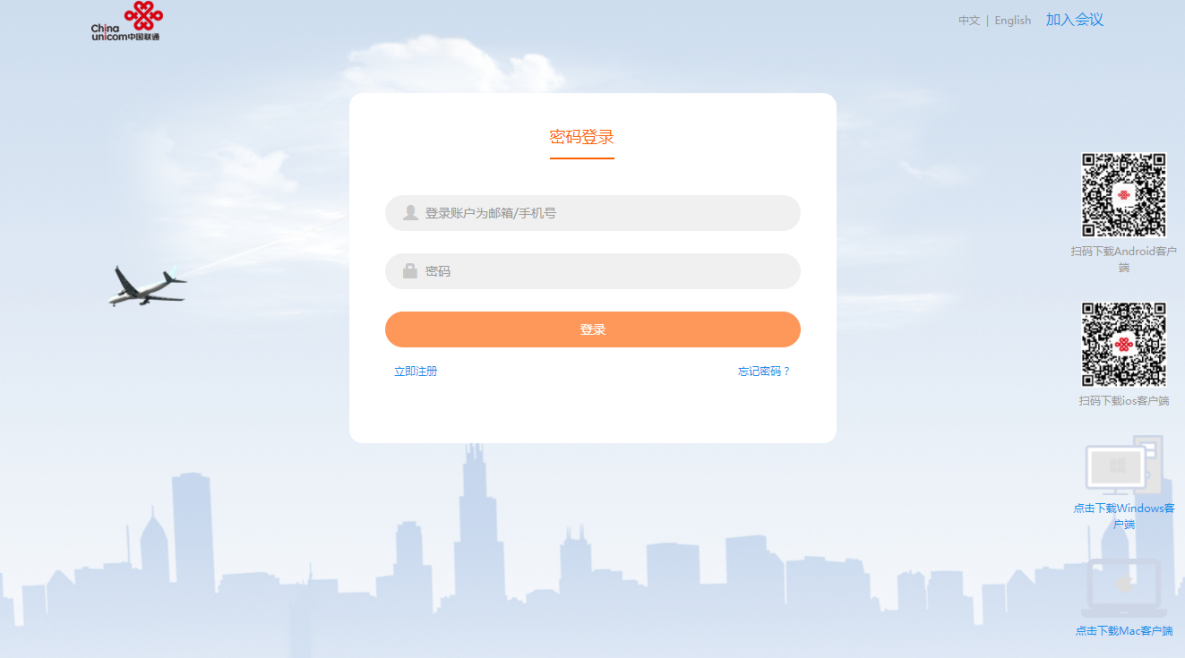 2.选择摄像头及麦克风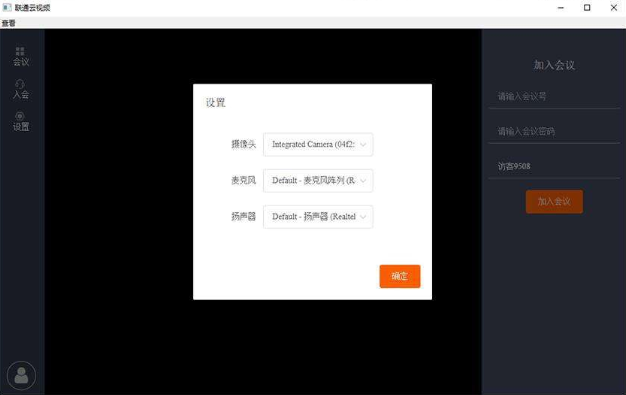 3.加入会议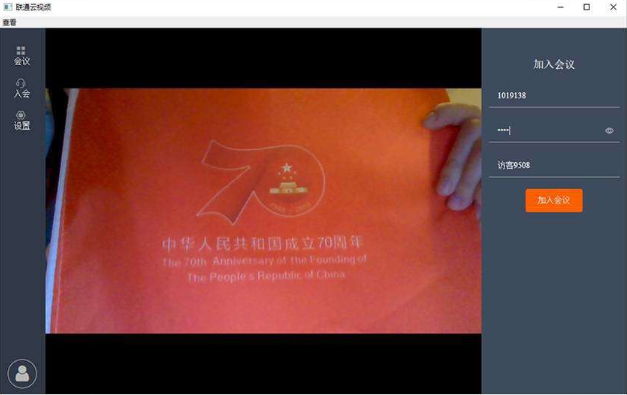 输入会议号及密码，点击“加入会议”网页版操作步骤1．打开网页版联通云视频无需下载客户端，打开谷歌浏览器输入：https://vip.ecflowcloud.com.cn:2443点击右上角“加入会议”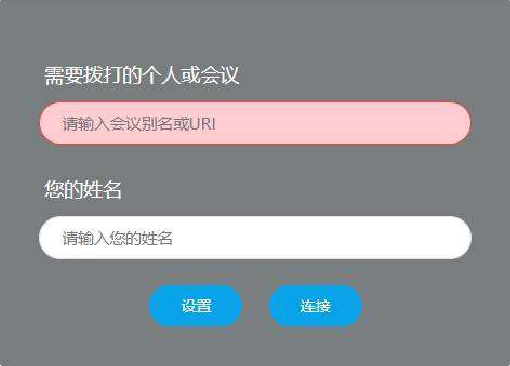 输入会议号及姓名，点击“连接”2.加入会议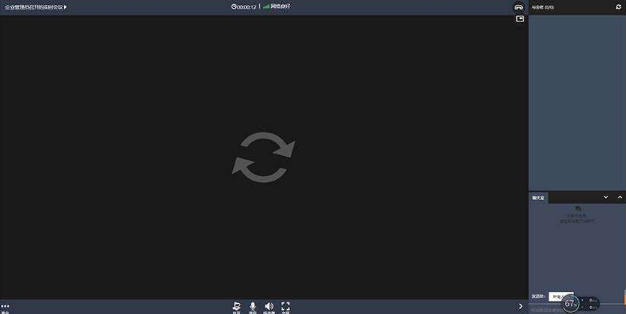 备注：自注册开通的账号不涉及视频会议硬件终端，有相关需求请联系客服有其他需求及其他特殊情况需紧急处理，请联系客服账号名称待开通商用环境后方可修改暂不支持PC端登录，如需PC端登录可线下申请